Nagykovácsi Településüzemeltetési Nonprofit Közhasznú Kft. 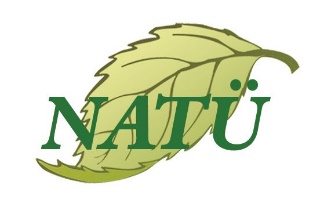 „végelszámolás alatt”                              Végelszámoló                        2094 Nagykovácsi, Pók u. 58.                                              /fax: 26 355 159                      E-mail: natu@nagykovacsi.hu______________________________________________________________________________________________                 Vagyonfelosztási javaslatA Társaság 2017. július 1. napjától – az Alapító döntése értelmében – végelszámolás alatt áll.A Társaság a tényleges tevékenységet 2017. július 31. napjában befejezte.A jelen vagyonfelosztási javaslatot a 2017. november 10-i fordulónappal elkészített zárómérleg alapján állítottuk össze.A 101/2017 (VII.26.) Kt. Határozat értelmében a tárgyi eszközök térítésmentesen az Önkormányzat tulajdonába kerültek, így a NATÜ Kft-nek felosztható befektetett eszközállománya nincs.A NATÜ Kft. „va” a forgóeszközök közül csak pénzeszközállománnyal rendelkezik 44.003 Ft értékben, a Kft. „va” rövid lejáratú kötelezettségállománya 165.100 Ft.A cégnyilvánosságról, a bírósági cégeljárásról és a végelszámolásról szóló 2006. évi V. törvény 9/F.§ (6) bekezdése szerint, ha a közhasznú szervezetnek minősülő nonprofit gazdasági társaság jogutód nélkül megszűnik, a társaság tagjai részére a tartozások kiegyenlítése után csak a megszűnéskori saját tőke összege adható ki, legfeljebb a tagok vagyoni hányadának teljesítéskori értéke erejéig. Az ezt meghaladó vagyont a cégbíróság a létesítő okirat rendelkezései szerint fordítja közcélokra. Ilyen rendelkezés hiányában a fennmaradt vagyon a Nemzeti Együttműködési Alapot illeti.Fenti jogszabály alapján javasoljuk, hogy a kötelezettségek kiegyenlítése és a bankköltségek levonása után a NATÜ Kft. va. fennmaradó pénzösszege az Alapító Nagykovácsi Nagyközség Önkormányzat  részére kerüljön átutalásra.Nagykovácsi, 2017. november 10.                                                                   Tisztelettel:                                                                                                    Kántor Ágnes                                                                                                    végelszámoló